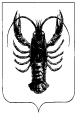 АДМИНИСТРАЦИЯ  ВЕСЬЕГОНСКОГО  МУНИЦИПАЛЬНОГО ОКРУГАТВЕРСКОЙ  ОБЛАСТИПОСТАНОВЛЕНИЕг. Весьегонск21.12.2022                                                                                                                            № 564В соответствии с постановлениями Правительства Тверской области от    21.12.2022 № 754-пп «О внесении изменений в постановлениеПравительства Тверской области от 14.12.2017 № 440-пп»п о с т а н о в л я е т:1. Внести в Положение о порядке и условиях оплаты и стимулирования труда вмуниципальных учреждениях Весьегонского муниципального округаотрасли «Молодежная политика»,утвержденное постановлением Администрации Весьегонского муниципального округа от 26.10.2020 № 509 «О порядке и условиях оплаты и стимулирования труда в муниципальных учреждениях Весьегонского муниципального округа отрасли «Молодежная политика» (далее – Положение),следующие изменения:1.1 в разделе 2 Положения таблицу пункта 2.1 изложить в следующей редакции:«.»;	1.2 в разделе 3 Положения таблицу пункта 3.1 изложить в следующей редакции:.»1.3 в разделе 4 Положения таблицу пункта 4.1 изложить в следующей редакции2. Обнародовать настоящее постановление на информационных стендах Весьегонского муниципального округа и разместить на официальном сайте Администрации Весьегонского муниципального округа в информационно-телекоммуникационной сети Интернет. 3. Настоящее постановление вступает в силу после его официального обнародования и распространяется на правоотношения, возникшие 1  декабря 2022  года.4.    Контроль за исполнением настоящего постановления возложить на заместителя Главы Администрации  Весьегонского муниципального округа Живописцеву Е.А.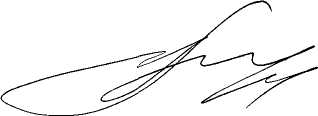 Глава Весьегонского муниципального округа                                                                                      А.В. ПашуковО внесении изменений в постановление Администрации Весьегонского муниципального округа от 26.10.2020 № 509Наименование должностейДолжностные оклады в руб.СпециалистыСпециалистыСпециалист по работе с молодежью, специалист по социальной работе с молодежью9 072Разряд    работ    в    соответствии    с    Единым    тарифно-    квалификационным  справочником работ и  профессий рабочихОклад, рублей1 разряд4 5372 разряд4 6923 разряд4 9274 разряд6 9605 разряд7 0996 разряд7 2437 разряд7 3898 разряд7 539Наименование должностейДолжностные оклады по группам оплаты труда руководителей, рублейДолжностные оклады по группам оплаты труда руководителей, рублейДолжностные оклады по группам оплаты труда руководителей, рублейДолжностные оклады по группам оплаты труда руководителей, рублейНаименование должностейIIIIIIIIVРуководитель муниципального учреждения отрасли «Молодежная политика»15 17014 38913 60513 216